 Naam: …………………………………………………. 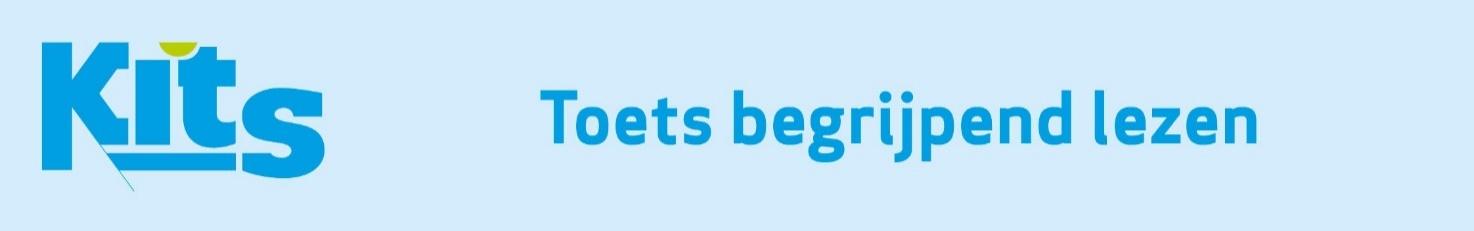 Bij de Kits-krant nr. 11 en Kits + nr. 3 van 6 februari 2020 – niveau b1. Vat kort samen.Zuchtende mummie: ……………………………………………………………………………………………………………………………………………………………………………………………………………………………………………………………………………………………………Netten tegen vluchtelingen: ……………………………………………………………………………………………………………………………………………………………………………………………………………………………………………………………………………………………………West-Vlamingen zijn wegpiraten: ……………………………………………………………………………………………………………………………………………………………………………………………………………………………………………………………………………………………………2. Wat zegt jou …… 12 februari?……………………………………………………………………………………………………………………………………………………………………………………………………………………………………………………………………………………………………… 117 nieuwe?……………………………………………………………………………………………………………………………………………………………………………………………………………………………………………………………………………………………………… tot en met 30 april?……………………………………………………………………………………………………………………………………………………………………………………………………………………………………………………………………………………………………
3. Schrijf een passende vraag voor dit antwoord.Want ze vinden er weinig of geen voedsel.…………………………………………………………………………………………………………………………………………………………………………………………………………………………………………………………………………………………………………………...4. Omkring:   	    waar		of 	niet waar   Griep is banaal maar toch is een vaccinatie soms aan te raden.Verklaar ook je antwoord. …………………………………………………………………………………………………………………………………………………………………………………………………………………………………………………………………………………………………………………...5. Echt en integer, dat is de essentie van muziek. Luka is een groot talent want …       …………………………………………………………………………………………………………………………………………………..Het songfestival is één grote promo want …       ………………………………………………………………………………………………………………………………………………….. Verklaar: tinnitus.         …………………………………………………………………………………………………………………………………………………..6. Hoge en lage tonenEr zijn vier organen om geluid te verwerken: ……………………………………………………....…………………………………………..…………..……………………………………..………………..…..………………………………..………………...Wat gebeurt er bij volle flessen en blazen?         …………………………………………………………………………………………………………………………………………………..